Retningslinjer om gjennomføring av praktisk prøve for internasjonalt båtførersertifikat (ICC) Krav til virksomheten Praktisk prøve må avlegges ved virksomhet som er godkjent av Sjøfartsdirektoratet. Tilbyder må være registrert i Brønnøysundregistrene, og inneha organisasjonsnummer. Virksomheten skal rapportere til Sjøfartsdirektoratet innen 1. april påfølgende år: Oversikt over sensorer som har avtale med virksomheten Antall gjennomførte praktiske prøver (bestått og ikke bestått)  Krav til sensor Sensor må ha minimum fritidsskippersertifikat med dokumentert praktisk erfaring for den båttype det skal avlegges prøve for. Tilbyder av praktisk prøve er ansvarlig for å gjøre en helhetlig vurdering av om potensielle sensorer er egnet til oppgaven.  Krav til kandidaten Kandidaten må tilfredsstille teoretisk kompetanse for å få utstedt båtførerbevis før praktisk prøve kan avlegges. Kandidaten må under praktisk prøve vise at vedkommende kan føre båt, samt har nautisk og teknisk kunnskap som er nødvendig for sikker navigering i kystfarvann. Prøven består av en rekke øvelser som er beskrevet i kompetansematrisen.  Krav til fartøy Prøven gjennomføres for motorfartøy, seilfartøy eller for begge deler. Seilfartøy med motor kan brukes til praktisk prøve for motorfartøy. Fartøyet som benyttes til prøven må ha skroglengde lenger enn 8 meter, og tilfredsstille gjeldende lover og regler. Kandidaten kan benytte eget fartøy som oppfyller kravene til størrelse og utstyr. Bedømmelse av kandidaten Kandidaten må demonstrere kompetanse tilsvarende 80 % av relevante oppgaver for å bestå. Sensor må skjønnsmessig vurdere om den enkelte oppgave er løst tilfredsstillende. Kandidaten består på bakgrunn av positiv vurdering med hensyn til oppgaveløsing, og en helhetsvurdering av om kandidaten har ført fartøyet trygt og sikkert.   Kandidaten skal ved avlagt prøve få utlevert en skriftlig oppsummering av eksamensresultatet etter skjemaet i kompetansematrisen – vurdering av kandidaten. Oppsummeringen skal også inneholde informasjon om klageadgang, klagefrist, klageinstans og den nærmere fremgangsmåte ved klage, samt om retten etter forvaltningsloven § 18, jf. § 19 til å se sakens dokumenter.Kompetansematrise – Vurdering av kandidaten Det legges til grunn at kandidaten innehar nødvendig erfaring med føring av båt, før gjennomføring av praktisk prøve. Tilbyder må selv ta stilling til om kandidaten innehar nødvendig kompetanse og erfaring.  Tallene i kolonne «øvelse» refererer til illustrasjonen som etterfølger tabellen. 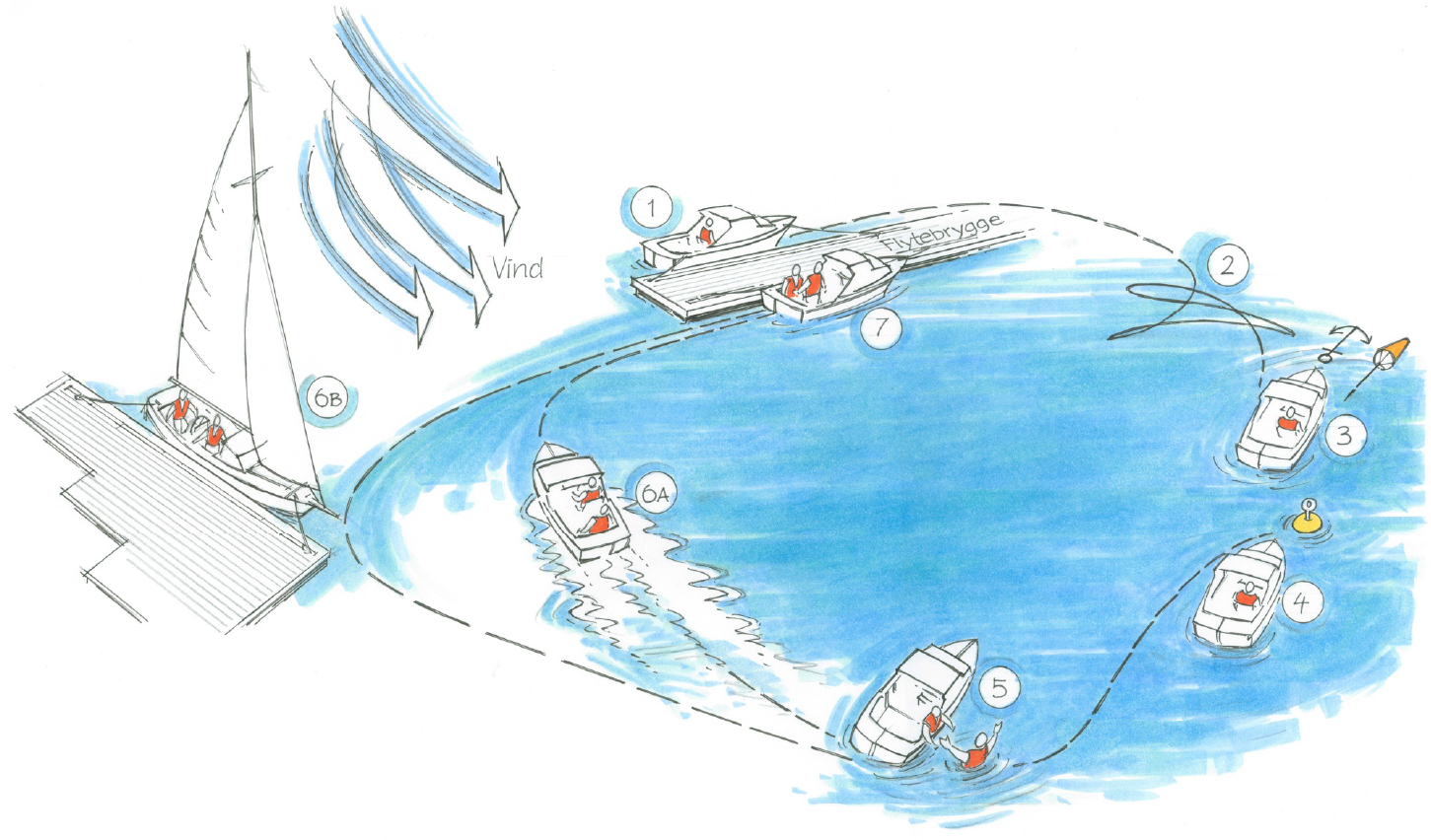 Dato:Ansvarlig arrangør: Sensor:  Fartøyspesifikasjon (type og lengde):  Kandidat: Antall medseilere:  Værforhold: Totalt tidsforbruk: Øvelse Resolusjon 40 Nautisk og teknisk kompetanse Tema for kunnskap og forståelse Oppgaver som skal løses Sensur Sensur Tidsbruk Øvelse Resolusjon 40 Nautisk og teknisk kompetanse Tema for kunnskap og forståelse Oppgaver som skal løses Bestått Ikke bestått Tidsbruk 1Vedlegg 1 pkt.II nr 3.2a Generell kunnskap om fartøy Motorbåt V.S seilbåt Beskrive fartøystyper og bruksområder 1Vedlegg 1 pkt.II nr 3.2a Generell kunnskap om fartøy Sakte- V.S hurtiggående Beskrive fartøystyper og bruksområder 1Vedlegg 1 pkt.II nr 3.2a Generell kunnskap om fartøy Stabilitet Beskrive fartøystyper og bruksområder 1Vedlegg 1 pkt.II nr 3.2a Generell kunnskap om fartøy Bruksområde Beskrive fartøystyper og bruksområder 1Vedlegg 1 pkt.II nr 3.2a Generell kunnskap om fartøy Oppstartsprosedyre Gjennomføre oppstartsprosedyre med oppstart av fartøyet 1Vedlegg 1 pkt.II nr 3.2a og 3.3c Bruk og gjennomgang av sikkerhetsutstyr Fritids- og småbåtloven § 22 Beskrive gjeldende regelverk for sikkerhet om bord 1Vedlegg 1 pkt.II nr 3.2a og 3.3c Bruk og gjennomgang av sikkerhetsutstyr CE-regelverk og flytevestforskrift Beskrive gjeldende regelverk for sikkerhet om bord 1Vedlegg 1 pkt.II nr 3.2a og 3.3c Bruk og gjennomgang av sikkerhetsutstyr Pyroteknisk utstyr Forklare bruk av pyroteknisk utstyr 1Vedlegg 1 pkt.II nr 3.2a og 3.3c Bruk og gjennomgang av sikkerhetsutstyr Livreddende sikkerhetsutstyr (flyteutstyr) Forklare typer, bruk og vedlikehold av flyteutstyr 1Vedlegg 1 pkt.II nr 3.2a og 3.3c Bruk og gjennomgang av sikkerhetsutstyr Elektronisk sikkerhetsutstyr / kommunikasjonsutstyr Kjennskap til utstyr for nødanrop 1Vedlegg 1 pkt.II nr 3.3d Brannslukking og brannvern Bruk og plassering av brannslukkingsutstyr Forklare bruk av brannslukkingsutstyr 1Vedlegg 1 pkt.II nr 3.3d Brannslukking og brannvern Bruk og plassering av brannslukkingsutstyr Forklare løsninger for slukking av brann i motorrom 1Vedlegg 1 pkt.II nr 3.2f Generell kunnskap om værforhold Kilder til værvarsel Redegjøre for kilder til værvarsel 1Vedlegg 1 pkt.II nr 3.2f Generell kunnskap om værforhold Tolke værvarsel Tolke værvarsel i forhold til planlegging av seilas  1Vedlegg 1 pkt.II nr 3.2a  Hindre forurensing i sjø Konsekvenser av utslipp i sjø Forklare hva ved fartøyet som kan forårsake forurensing 1Vedlegg 1 pkt.II nr 3.2a  Hindre forurensing i sjø Konsekvenser av utslipp i sjø Beskrive hvilke aktuelle tiltak som kan hindre forurensing fra båt 1Vedlegg 1 pkt.II nr 3.2a  Vedlikehold og drift av fremdriftsmaskineri Kjølesystemets funksjon og virkemåte: Kontrollere at kjølesystemet fungerer, og forklare konsekvensene ved funksjonsfeil1Vedlegg 1 pkt.II nr 3.2a  Vedlikehold og drift av fremdriftsmaskineri •       Saltvannskjøling Kontrollere at kjølesystemet fungerer, og forklare konsekvensene ved funksjonsfeil1Vedlegg 1 pkt.II nr 3.2a  Vedlikehold og drift av fremdriftsmaskineri •       Ferskvannskjøling Kontrollere at kjølesystemet fungerer, og forklare konsekvensene ved funksjonsfeil1Vedlegg 1 pkt.II nr 3.2a  Vedlikehold og drift av fremdriftsmaskineri •       Impeller Kontrollere at kjølesystemet fungerer, og forklare konsekvensene ved funksjonsfeil1Vedlegg 1 pkt.II nr 3.2a  Vedlikehold og drift av fremdriftsmaskineri •       Sjøvannsfilter Lese av instrumenter, angi omtrentlig temperatur, vise hvor kjølevannstemperatur kan sjekkes (utløp/eksos) 1Vedlegg 1 pkt.II nr 3.2a  Vedlikehold og drift av fremdriftsmaskineri Drivstoffsystemets funksjon og virkemåte: 1Vedlegg 1 pkt.II nr 3.2a  Vedlikehold og drift av fremdriftsmaskineri Drivstoff fra tank til motor (og tilbake til tank) Forklare hvordan drivstoffet flyter rundt i systemet 1Vedlegg 1 pkt.II nr 3.2a  Vedlikehold og drift av fremdriftsmaskineri Vann i drivstoff systemet Forklare punkter i drivstoffsystemet hvor vann kan dreneres  1Vedlegg 1 pkt.II nr 3.2a  Vedlikehold og drift av fremdriftsmaskineri Forklare punkter i drivstoffsystemet hvor vann kan dreneres  1Vedlegg 1 pkt.II nr 3.2a  Vedlikehold og drift av fremdriftsmaskineri Tett drivstoffilter Identifisere drivstoffilter og forklare bytting av filterinnsats 1Vedlegg 1 pkt.II nr 3.2a  Vedlikehold og drift av fremdriftsmaskineri Lufting av drivstoffsystem Forklare prosedyre for lufting 1Vedlegg 1 pkt.II nr 3.2a  Vedlikehold og drift av fremdriftsmaskineri Drivstoffmengde og rekkevidde Lese av drivstoffmengde og anslå fartøyets rekkevidde med gitt forbruk 1Vedlegg 1 pkt.II nr 3.2a  Vedlikehold og drift av fremdriftsmaskineri Smøroljesystemets funksjon og virkemåte: 1Vedlegg 1 pkt.II nr 3.2a  Vedlikehold og drift av fremdriftsmaskineri Oljenivå / varsellampe Angi på peilestav korrekt oljenivå Etterfylling samt vise hvor man etterfyller motorolje Serviceintervaller Forklare hensikten med serviceintervaller Tetting rundt aksel Identifisere og forklare hvordan lekkasje rundt drivaksling forhindres 1Vedlegg 1 pkt.II nr 3.2a Pakking og vedlikehold av seil Typer materialer som anvendes til produksjon av seil Identifisere hvilket materiale seilet er laget av. Beskrive styrker og svakheter med bomull, dacron og seil av mer avanserte fibre. 1Vedlegg 1 pkt.II nr 3.2a Pakking og vedlikehold av seil Effekt av fuktighet og sollys på seil Redegjøre for effekt av fuktighet og sollys på seil 1Vedlegg 1 pkt.II nr 3.2a Pakking og vedlikehold av seil Pakking av seil Tilfredsstillende pakke et forseil (eventuelt med assistanse dersom behov) 1Vedlegg 1 pkt.II nr 3.2a Pakking og vedlikehold av seil Systemer for lagring av seil på rigg Forklare hvordan seil bør lagres 1Vedlegg 1 pkt.II nr 3.3b, 3.3c og 3.3e Tiltak ved kollisjon eller grunnstøting Forståelse av situasjonen og mulige tiltak ved kollisjon/grunnstøting  Sensor presenterer en spesifikk situasjon for kandidaten, som skal forklare hvordan denne kan håndteres.  1Vedlegg 1 pkt.II nr 3.3b, 3.3c og 3.3e Tiltak ved kollisjon eller grunnstøting Forståelse av situasjonen og mulige tiltak ved kollisjon/grunnstøting  Kandidaten skal gi en oversikt over skadeomfang på båt og personer, og hvilken hjelp og tiltak som trengs. Få på redningsutstyr og gi eventuell førstehjelp 1Vedlegg 1 pkt.II nr 3.3b, 3.3c og 3.3e Tiltak ved motorhavari Forståelse av situasjonen og mulige tiltak ved motorhavari Kandidaten skal forklare hva som skal gjøres dersom båten får motorhavari i sterk pålandsvind. Ved fare for å drive på land tilkalles assistanse så fort som mulig.  1Vedlegg 1 pkt.II nr 3.3b, 3.3c og 3.3e Tiltak ved motorhavari Forståelse av situasjonen og mulige tiltak ved motorhavari Ankeret slippes. 1Vedlegg 1 pkt.II nr 3.3b, 3.3c og 3.3e Forsegling av lekkasje Forståelse av hvordan man kan tette lekkasjer Kandidaten skal gi fornuftige eksempler på mulige på mulige måter å tette lekkasjer både i skrog og gjennomføringer. Eksempler på dette er seil, tekstiler innsmurt med smør eller grease, koniske treplugger.  Det finnes også “paraplyanordninger” og kollisjonsmatter som blir produsert særskilt til formålet Yte assistanse ved nødsituasjon Lovbestemt plikt til å hjelpe. Førstehjelp. Utføre slep. Vite hvordan man kan tilkalle annen hjelp Kandidaten får presentert en situasjon og skal forklare mulige løsninger 2Vedlegg 1 pkt.II nr 3.2e Avgang frå kai på lo side Bruk ved spring ved avgang frå kai på lo Bruke spring ved avgang 2Vedlegg 1 pkt.II nr 3.2e Avgang frå kai på lo side Bruk ved spring ved avgang frå kai på lo God klaring frå kai ved avgang 2Vedlegg 1 pkt.II nr 3.2e Avgang frå kai på lo side Kommunikasjon med besetning Gi tilstrekkelige og riktige ordre. Bli forstått av besetningen 2Vedlegg 1 pkt.II nr 3.2e Avgang frå kai på lo side Plassering av fender (e) Korrekt plassering av fender(e).  Unngå skader på fartøy og kai ved avgang 2Vedlegg 1 pkt.II nr 3.2 b 360graders turn på begrenset område Samhandling mellom maskin, ror og ytre påvirkning Tørn utføres på begrenset område. Vise forståelse for hvilke krefter som virker på skrog og ror 3Vedlegg 1 pkt.II nr 3.2d Bruk av anker og drivanker Ankring av fartøyet  (ankerposisjon, bunnforhold, dimensjonering ankerkjetting, hensyn til vind og vær)Gjennomføre sikker oppankring. Velge ankerposisjon, og hvor mye kjetting som må legges ut for å gi tilstrekkelig hold. Opphaling og sikring av anker. 3Vedlegg 1 pkt.II nr 3.2d Bruk av anker og drivanker Drivanker i nødsituasjon Demonstrere eller gjennomføre korrekt bruk av drivanker og tauverk (i sjøen eller ved kai). 3Vedlegg 1 pkt.II nr 3.2d Bruk av anker og drivanker Drivanker i nødsituasjon Forklare generell utstyrskontroll, hvordan tau settes ut, valg av lengde på tau, hvor/hvordan det gjøres fast, vurdering av værforhold, forventet virkning av drivanker.4Vedlegg 1 pkt.II nr 3.2d Fortøying til bøye Hvordan styre mot bøye og fortøye til denne Kandidaten utpeker en medhjelper som skal utføre selve fortøyingen. Kandidaten fører fartøyet til bøye for fortøying. Kandidaten instruerer medhjelper i hvordan klargjøre og gjennomføre fortøyning. 5Vedlegg 1 pkt.II nr 3.3a Mann over bord (MOB) Hvordan berge en person som har falt over bord Demonstrere metoder for å unngå å miste MOB av syne. 5Vedlegg 1 pkt.II nr 3.3a Mann over bord (MOB) Hvordan berge en person som har falt over bord Sikker og kontrollert manøvrering av fartøy inntil MOB. 5Vedlegg 1 pkt.II nr 3.3a Mann over bord (MOB) Hvordan berge en person som har falt over bord Plukke opp objekt tilsvarende MOB med bruk av egnet utstyr. 6A Vedlegg 1 pkt.II nr 3.2b Manøvrering av motorisert fartøy med hensyn til forhold som vind, strøm og dybde   Hvordan vind, strøm og dybdeforhold påvirker manøvreringen Gjennom manøvrering av fartøyet demonstrere forståelse for påvirkningen av vind, strøm og dybdeforhold  6b Vedlegg 1 pkt.II nr 3.2b Manøvrering av seilfartøy med hensyn til forhold som vind, strøm og dybde   Heising og låring av seil Valg av seil. 6b Vedlegg 1 pkt.II nr 3.2b Manøvrering av seilfartøy med hensyn til forhold som vind, strøm og dybde   Heising og låring av seil Seil heises på gunstig sted og korrekt båtposisjon i forhold til vinden 6b Vedlegg 1 pkt.II nr 3.2b Manøvrering av seilfartøy med hensyn til forhold som vind, strøm og dybde   Reving av seil Demonstrere reving av seil. Forklare når det er nødvendig å reve seil 6b Vedlegg 1 pkt.II nr 3.2b Manøvrering av seilfartøy med hensyn til forhold som vind, strøm og dybde   Trimming av seil Forklare trimming av seil. Trimme seil for sikker seilas og optimal ytelse.6b Vedlegg 1 pkt.II nr 3.2b Manøvrering av seilfartøy med hensyn til forhold som vind, strøm og dybde   Seiling i alle mulige retninger i forhold til vindretning   Gjennomføre sikker seilas. 6b Vedlegg 1 pkt.II nr 3.2b Manøvrering av seilfartøy med hensyn til forhold som vind, strøm og dybde   Seiling i alle mulige retninger i forhold til vindretning   Seile triangulær rute, der et leg er kryss. 6b Vedlegg 1 pkt.II nr 3.2b Manøvrering av seilfartøy med hensyn til forhold som vind, strøm og dybde   Seiling i alle mulige retninger i forhold til vindretning   Bekrefte at området er klart før jibb og stagvending. 6b Vedlegg 1 pkt.II nr 3.2b Manøvrering av seilfartøy med hensyn til forhold som vind, strøm og dybde   Seiling i alle mulige retninger i forhold til vindretning   Utføre kontrollert jibb og stagvending. 6b Vedlegg 1 pkt.II nr 3.2b Manøvrering av seilfartøy med hensyn til forhold som vind, strøm og dybde   Seiling i alle mulige retninger i forhold til vindretning   God kommunikasjon 6A-B Vedlegg 1 pkt.II nr 3.1, 3.2 c og 3.2g Praktisk navigering og kystseilas med særlig fokus på å bestemme posisjon og sette sikker kurs Posisjonsbestemmelse og sikker gjennomføring av seilas Angi faktisk posisjon i kartet og sette ut kurs i overensstemmelse med navigasjonsmerker. 6A-B Vedlegg 1 pkt.II nr 3.1, 3.2 c og 3.2g Praktisk navigering og kystseilas med særlig fokus på å bestemme posisjon og sette sikker kurs Posisjonsbestemmelse og sikker gjennomføring av seilas Gjennomføre sikker seilas. 6A-B Vedlegg 1 pkt.II nr 3.1, 3.2 c og 3.2g Praktisk navigering og kystseilas med særlig fokus på å bestemme posisjon og sette sikker kurs Forholde seg til andre fartøy. Sjøveisreglene Praktisere korrekt bruk av sjøveisregler. Forklare korrekt manøver ved styrbord fartøy, babord fartøy, innhenting av annet fartøy, bli overtatt av annet fartøy, motorfartøy vs seilfartøy, fritidsfartøy vs nyttefartøy 7Vedlegg 1 pkt.II nr 3.2d Legge til kai Korrekt manøver for å legge til kai på lo og eller le side Forklare planens hensikt og grunngi dette for sensor. 7Vedlegg 1 pkt.II nr 3.2d Legge til kai Korrekt manøver for å legge til kai på lo og eller le side Kommunikasjon med besetningen. Planlegge og klargjøring av fortøyning. 7Vedlegg 1 pkt.II nr 3.2d Legge til kai Korrekt manøver for å legge til kai på lo og eller le side Sikker og kontrollert tilnærming. Tilpasse fart ved ankomst og manøvrering i havn. 7Vedlegg 1 pkt.II nr 3.2d Legge til kai Korrekt manøver for å legge til kai på lo og eller le side Korrekt plassering av fender(e) og klargjøring av fortøyningstau. 7Vedlegg 1 pkt.II nr 3.2d Legge til kai Korrekt manøver for å legge til kai på lo og eller le side Stoppe fartøyet ved ønsket posisjon. 7Vedlegg 1 pkt.II nr 3.2d Legge til kai Korrekt manøver for å legge til kai på lo og eller le side Sikker fortøyning. Oppsummering / Kommentarer - Gjennomført praktisk prøve:  ___________________________________________________________________________________________________________________________________________________________ ___________________________________________________________________________________________________________________________________________________________ Eksamensresultat (bestått / ikke bestått) med begrunnelse: ___________________________________________________________________________________________________________________________________________________________ ___________________________________________________________________________________________________________________________________________________________ Oppsummering / Kommentarer - Gjennomført praktisk prøve:  ___________________________________________________________________________________________________________________________________________________________ ___________________________________________________________________________________________________________________________________________________________ Eksamensresultat (bestått / ikke bestått) med begrunnelse: ___________________________________________________________________________________________________________________________________________________________ ___________________________________________________________________________________________________________________________________________________________ Kandidaten har rett til å gjøre seg kjent med sakens dokumenter i henhold til forvaltningslovens § 18, jf. § 19. Vi gjør oppmerksom på at dette enkeltvedtaket, som er fattet av ………..… (virksomheten), kan påklages til Sjøfartsdirektoratet i henhold til forvaltningsloven. Fristen for å fremsette klage er 3 uker. Klagen skal sendes …………… (virksomheten).  Kandidaten har rett til å gjøre seg kjent med sakens dokumenter i henhold til forvaltningslovens § 18, jf. § 19. Vi gjør oppmerksom på at dette enkeltvedtaket, som er fattet av ………..… (virksomheten), kan påklages til Sjøfartsdirektoratet i henhold til forvaltningsloven. Fristen for å fremsette klage er 3 uker. Klagen skal sendes …………… (virksomheten).  Dato /sted: Signatur sensor: 